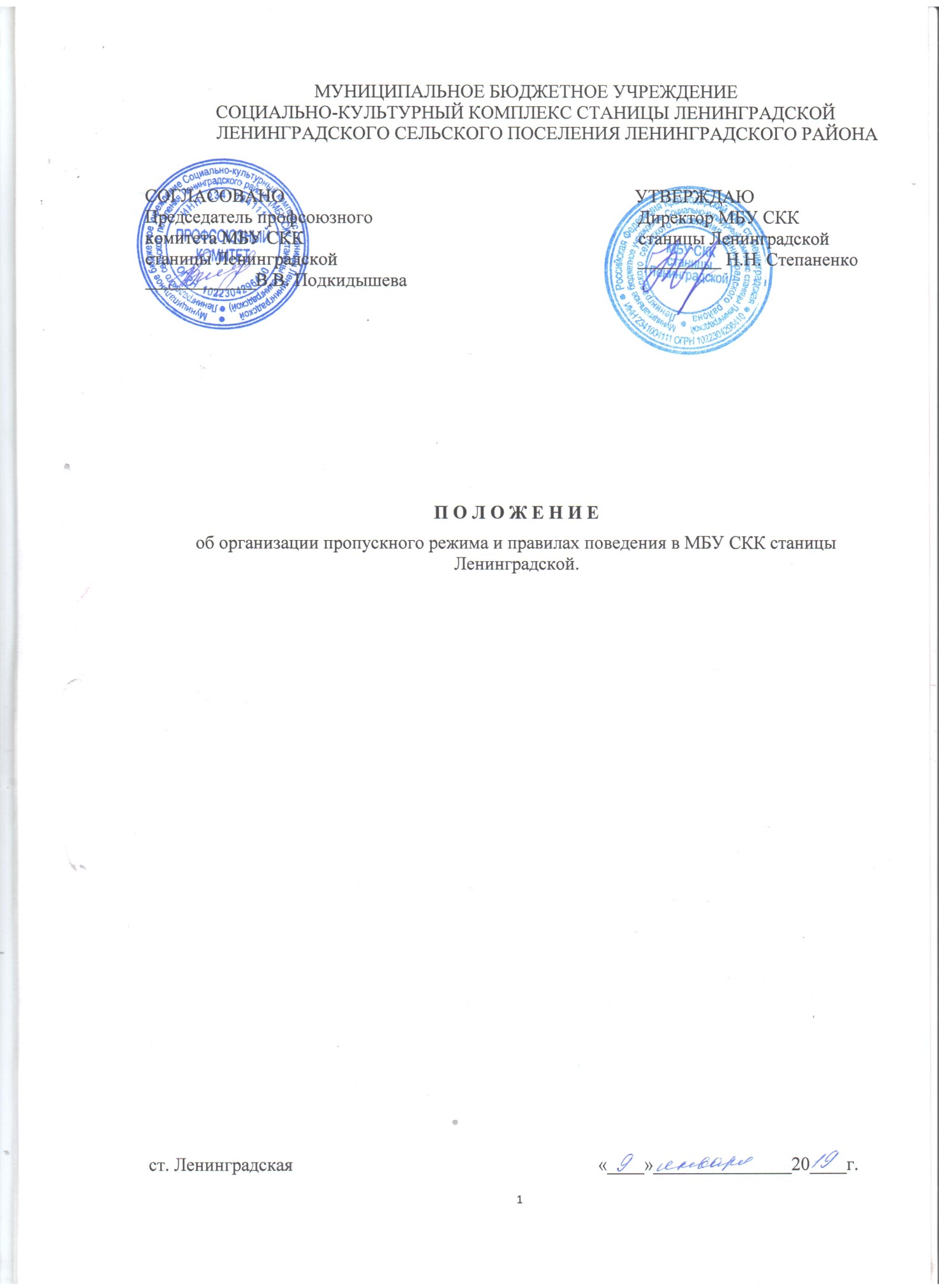 1. Общие положения.Настоящее Положение утверждается Приказом директора МБУ СКК станицы Ленинградской. Положение принимается на срок 3 года.Изменения и дополнения к настоящему Положению согласуется с уполномоченными по охране труда и утверждается директором МБУУ СКК станицы Ленинградской.Цель настоящего положения – установление надлежащего порядка работы и создание безопасных условий для участников творческих коллективов и сотрудников МБУ СКК станицы Ленинградской, а также исключения возможности проникновения посторонних лиц, выноса служебных документов и материальных ценностей, иных нарушений общественного порядка.Контрольно-пропускной режим – совокупность мероприятий и правил, исключающих несанкционированного прохода лиц, проезда транспортных средств, проноса (провоза) имущества на территорию или с территории МБУ СКК станицы Ленинградской. Контрольно-пропускной режим в помещениях учреждения предусматривает комплекс специальных мер, направленных на поддержание и обеспечение установленного порядка деятельности и определяет порядок пропуска участников творческих коллективов и сотрудников учреждения, граждан в здание МБУ СКК станицы Ленинградской.Охрана помещений осуществляется вахтерами, дежурными уборщиками служебных помещений и кассиром в дневное время по графику, сторожами МБУ СКК станицы Ленинградской в ночное время по графику.Ответственность и контроль за осуществление контрольно-пропускного режима МБУ СКК станицы Ленинградской возлагается на:директора учреждения (или лица, его замещающего);заведующего хозяйством;специалиста по охране труда.Выполнение требований настоящего Положения обязательно для всех сотрудников, постоянно или временно работающих в учреждении, участников творческих коллективов и их родителей, всех юридических и физических лиц, осуществляющих  свою деятельность  или находящихся по другим причинам на территории МБУ СКК станицы Ленинградской.Входные двери, запасные выходы оборудуются легкооткрываемыми изнутри прочными запорами и замками. Ключи от запасных выходов хранятся на вахте. Для обеспечения пропускного режима пропуск участников коллективов, работников и посетителей, а также внос (вынос) материальных средств осуществляется через центральный вход, в особых случаях через запасные выходы. Запасные выходы открываются только с разрешения директора, заместителя директора, заведующего хозяйством. На период открытия запасного выхода, контроль за ним осуществляет лицо, его открывающее.В целях ознакомления посетителей МБУ СКК станицы Ленинградской с пропускным режимом и правилами поведения настоящее Положение размещается на вахте в холле первого этажа здания учреждения.Порядок прохода участников творческих коллективов, сотрудников, посетителей в помещениях МБУ СКК станицы Ленинградской.Пропускной режим в здание обеспечивается вахтерами, дежурными уборщиками служебных помещений и кассиром в дневное время по графику, сторожами МБУ СКК станицы Ленинградской в ночное время по графику.Участники коллективов, сотрудники учреждения и посетители проходят в здание через центральный вход.Центральный вход в здание открыт в рабочие дни с 7 часов 00 минут до 21 часа 00 минут, в выходные и нерабочие праздничные дни открыт  9 часов 00 минут до 17 часов 00 минут, и в соответствии с графиком проведения мероприятий.Открытие/закрытие дверей центрального входа в указанное время осуществляется сторожами МБУ СКК станицы Ленинградской.Контрольно-пропускной режим для родителей участников творческих коллективов.Родители участников творческих коллективов проходят в здание через центральный вход МБУ СКК станицы Ленинградской при наличии документов, удостоверяющих их личность (для граждан РФ – паспорта РФ, водительское удостоверение; для иностранных граждан – паспорт гражданина данной страны). Дежурный выясняет цель их прихода и пропускает в учреждение.Сотрудники учреждения проходят в соответствии с графиком и планом работ.Контрольно-пропускной режим для посетителей МБУ СКК станицы Ленинградской.Посетители проходят через центральный вход МБУ СКК станицы Ленинградской.Лица, посещающие учреждение по личным вопросам или служебной необходимости, пропускаются при предъявлении документа, удостоверяющего личность (при наличии служебного удостоверения – официальные лица; расчеты пожарных и аварийных служб, сотрудники милиции, врачи «Скорой помощи» для осуществления своих должностных обязанностей) по согласованию с администрацией учреждения и регистрацией в «Журнале регистрации посетителей».Группы лиц, посещающих учреждение для проведения и участия в массовых мероприятиях, семинарах, конференциях, смотрах и т.п., допускаются в МБУ СКК станицы Ленинградской по распоряжению директора и при предъявлении документа, удостоверяющего личность.Для вызова сотрудника обращаться к дежурному на вахту.Проведение массовых мероприятий на территории МБУ СКК станицы Ленинградской.Массовые мероприятия (далее - мероприятия) – проводятся в соответствии с утвержденными планами.При проведении мероприятия на территории МБУ СКК станицы Ленинградской зрители имеют право:входить на территорию учреждения при наличии билетов, приглашений дающих право на вход до и во время мероприятия;пользоваться всеми услугами, предоставляемыми организаторами мероприятия.При проведении мероприятия зрители обязаны:находясь на территории МБУ СКК станицы Ленинградской соблюдать общественный порядок и общепринятые нормы поведения;вести себя уважительно по отношению к другим зрителям и участникам мероприятия, обслуживающему персоналу, лицам, ответственным за соблюдение порядка, не допускать действий, создающих опасность для окружающих;предъявлять представителям МБУ СКК станицы Ленинградской и сотрудникам правоохранительных органов билеты, приглашения дающие право прохода на мероприятие;выполнять законные требования сотрудников МБУ СКК станицы Ленинградской и правоохранительных органов;сообщать организаторам мероприятия, сотрудникам МБУ СКК станицы Ленинградской и сотрудникам правоохранительных органов о случаях обнаружения подозрительных предметов, вещей и случаях возникновения и задымления или пожара;при получении информации об эвакуации действовать согласно плану эвакуации или в соответствии с указаниями организаторов мероприятия, сотрудников МБУ СКК станицы Ленинградской, сотрудников органов внутренних дел или МЧС России, ответственных за обеспечение правопорядка и пожарную безопасность на территории учреждения, соблюдая спокойствие и не создавая паники.В целях соблюдения Законодательства Российской Федерации, прав и законных интересов  других зрителей и участников мероприятия, обслуживающего персонала, лиц, ответственных за соблюдение порядка, на территории МБУ СКК станицы Ленинградской не допускается:курение;бросание предметов или жидкостей любого рода, в направлении участников, зрителей, других лиц, а также в направлении сцены или саму сцену;использование пиротехнических изделий независимо от вида и назначения открытого огня;производить действия, создающие угрозу жизни, здоровью или безопасности себе, другим лицам;создание помех движению в зонах, предназначенных для эвакуации, в том числе проходах, выходах и входах, как основных так и запасных;нанесение надписей и рисунков на конструкциях, строениях, сооружениях, расположенных на территории учреждения, а также размещения возле них посторонних предметов.Запрещается пронос на территорию МБУ СКК станицы Ленинградской и использование зрителями:оружие любого типа;предметов, которые могут быть использованы в качестве оружия, колющих, режущих, метательных предметов, в том числе зонтов типа «трость»;алкогольных напитков любого рода, наркотических и токсических веществ или симуляторов;пропагандистских материалов экстремистского характера;газовых баллонов, едких, горючих веществ (за исключением спичек, карманных зажигалок, сигарет), красителей или резервуаров, содержащих вещества, опасны для здоровья, а также легковоспламеняющихся и горючих жидкостей;лазерных устройств.Поддержание общественного порядка на территории МБУ СКК станицы Ленинградской и контроль режима безопасности.В целях поддержания общественного порядка и контроля режима безопасности на территории МБУ СКК станицы Ленинградской, сотрудникам учреждения предоставляется право:осуществлять контроль за лицами, находящимися на территории учреждения;осуществлять пропускной режим на территории МБУ СКК станицы Ленинградской в соответствии с требованиями данного Положения;осуществлять осмотр зданий, сооружений, служебных помещений на предмет обнаружения подозрительных лиц и предметов, с целью предотвращения террористических актов и правонарушений на территории МБУ СКК станицы Ленинградской;в случае крайней необходимости (пожар, авария на сетях тепло и водоснабжения), вскрывать служебные помещения на территории учреждения.Обязанности лиц, находящихся на территории МБУ СКК станицы Ленинградской.Сотрудники МБУ СКК станицы Ленинградской, учреждений и организаций, находящихся на территории учреждении, обязаны:знать и лично соблюдать установленный пропускной и внутриобъектовый режим на территории МБУ СКК станицы Ленинградской;знакомить посетителей, гостей с правилами нахождения на территории учреждения и нести ответственность за соблюдение ими установленных правил;знать порядок действий и уметь действовать в случаях возникновения чрезвычайных ситуаций в помещениях и на территории учреждения. Руководители учреждений и организаций, находящихся на территории МБУ СКК станицы Ленинградской, обязаны:знать Положение о внутриобъектовом и пропускном режиме;доводить до своих сотрудников требования Положения о пропускном и внутриобъектовом режиме, выполнять их лично и требовать их выполнение от своих сотрудников.Контроль и ответственность за пропускным режимом и безопасностью возлагается на директора МБУ СКК станицы Ленинградской, заведующего хозяйством и специалиста по охране труда.Заключение.В случаях, не предусмотренных настоящим Положением, все вопросы пропускного режима должны оперативно решаться по согласованию с директором, заместителем директора, заведующим хозяйством.Составил: Специалист по охране  труда	  ________________________________       М.Н. Власова                                                                                  (подпись)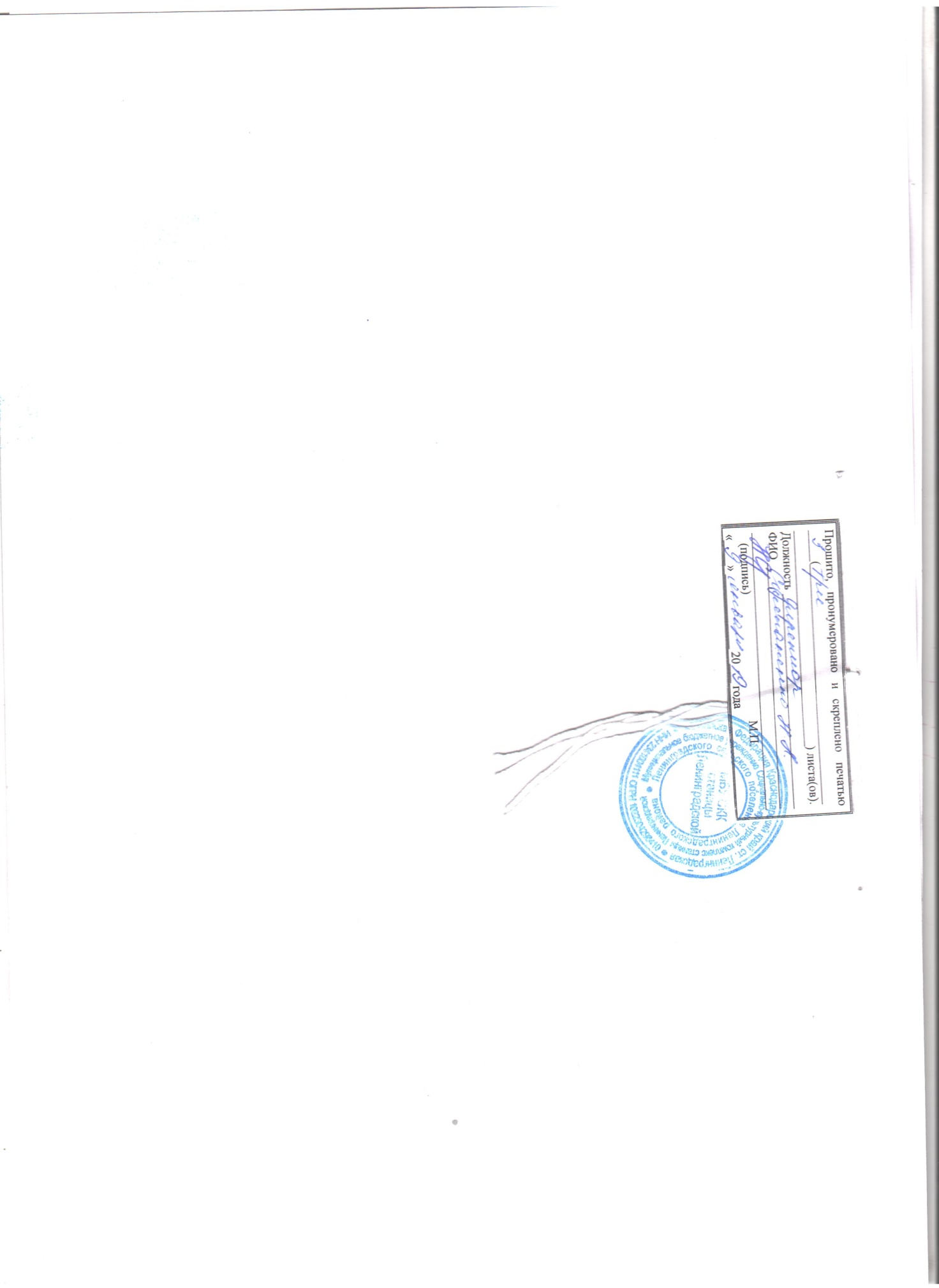 